Характеристика профессиональной деятельностипедагога-психолога смоленского областного государственного бюджетного общеобразовательного учреждения «Центр диагностики и консультирования» Фараоновой Натальи МихайловныСведения о профессиональном и дополнительном профессиональном образованииИнститут специальной педагогики и психологии г. Санкт-Петербург; специальность «Специальная психология», квалификация «Психолог для работы с детьми с отклонениями в развитии», Диплом БВС № 0772980 от 28.07.1999 г.ФГБОУ ВПО «Московский государственный университет экономики, статистики и информатики (МЭСИ)»; специальность «Менеджмент организации», квалификация «Менеджер», Диплом КА №70337 от 31.07.2013 г.ГАУ ДПО «Смоленский областной институт развития образования», курсы профессиональной переподготовки по программе «Дефектология», квалификация «Дефектология, проектирование и реализация образовательного процесса для обучающихся с ОВЗ», Диплом о профессиональной переподготовке № 00265 от 08.12.2017 г.Дополнительное профессиональное образование через курсовые мероприятия:ФГБОУ ВО «Смоленский государственный университет», курсы повышения квалификации «Междисциплинарный подход к диагностике и коррекции аутизма. Современные модели сопровождения развития при дизонтогенезе»,  72 ч., Удостоверение № 1300 от 30.03.2016 г.; ФГБОУ ВО «Смоленский государственный университет», курсы повышения квалификации по дополнительной профессиональной программе «Нейропсихологическая диагностика, абилитация и коррекция аутизма», 72 ч., Удостоверение № 323 от 25.05.2017 г.;ГАУ ДПО «Смоленский областной институт развития образования», повышение квалификации  по дополнительной профессиональной программе «Подготовка специалистов к работе в экспертных группах», 16 ч., Удостоверение № 32693 от 04.04.2017 г.; МПГУ г. Москва, повышение квалификации педагогических работников по вопросам организации инклюзивного образования по направлению «Ранняя помощь и дошкольное образование в системе непрерывного образования детей с ОВЗ», Удостоверение № 17062-ПК-2017 от 18.10.2017 г.; ФГБУ «Российская академия образования» г. Москва, дистанционные курсы повышения квалификации «Психологическая профилактика суицидального поведения детей и подростков с использованием интернет-ресурсов»; ГАУ ДПО «Смоленский областной институт развития образования», повышение квалификации по дополнительной профессиональной программе «Проектирование методической системы педагога-психолога как условие реализации требований профессионального стандарта», 24 ч., Удостоверение № 44636 от 07.06.2018 г.;ГАУ ДПО «Смоленский областной институт развития образования», повышение квалификации председателей бюро областного методического объединения «Общественно-профессиональное управление процессами развития образования», 36 ч., Удостоверение № 47605 от 05.10.2018 г.Сведения об особенностях организацииСмоленское областное государственное бюджетное общеобразовательное учреждение «Центр диагностики и консультирования» (СОГБОУ «Центр диагностики и консультирования») функционирует с 1989 года.На сегодняшний день деятельность Центра направлена на реализацию основных общеобразовательных программ дошкольного и начального общего образования, а также на оказание психолого-педагогической помощи детям в развитии и социальной адаптации.Основными направлениями работы СОГБОУ «Центр диагностики и консультирования» являются:образовательная деятельность по адаптированным основным общеобразовательным программам дошкольного и начального общего образования в группах компенсирующей направленности для обучающихся дошкольного возраста и первом классе для обучающихся с умственной отсталостью (интеллектуальными нарушениями);психолого-педагогическая помощь детям раннего возраста с риском возникновения ограниченных возможностей здоровья, детям с ОВЗ, в том числе, детям-инвалидам и их родителям (законным представителям);коррекционно-развивающие и компенсирующие занятия с обучающимися, а также логопедическая помощь обучающимся, реализуется специалистами Отдела психолого-педагогической и медико-социальной помощи;психолого-педагогическое консультирование обучающихся и их родителей (законных представителей), педагогических работников, а также осуществление функций консультационного центра для родителей (законных представителей) детей дошкольного возраста, которые не посещают дошкольные образовательные организации, в том числе, обеспечивающим получение детьми дошкольного образования в форме семейного образования с целью оказания методической, психолого-педагогической, диагностической и консультативной помощи;методическая и практико-ориентированная помощь организациям, осуществляющим образовательную деятельность в рамках практических мероприятий на базе Центра.Контингент обучающихся СОГБОУ «Центр диагностики и консультирования» – это дети дошкольного и младшего школьного возраста, имеющие ограниченные возможности здоровья на основании заключения психолого-медико-педагогической комиссии, в том числе, обучающиеся, с установленной в официальном порядке инвалидностью. Описывая контингент воспитанников, можно сказать, что это дети, имеющие интеллектуальные нарушения, задержки психического развития различного генеза, речевые нарушения различной степени тяжести, эмоционально-волевые и эмоционально-аффективные нарушения, в том числе расстройства аутистического спектра и поведенческие нарушения, а также соматические заболевания. Кроме того, на сегодняшний день в Центре обучаются дети с сочетанными тяжелыми и множественными нарушениями развития. Сведения о цели, задачах и основных направлениях профессиональной деятельности в соответствии с профессиональным стандартом «Педагог-психолог (психолог в сфере образования)»Профессиональная деятельность по психолого-педагогическому сопровождению образовательного процесса регламентирована требованиями федерального государственного образовательного стандарта дошкольного образования и осуществляется в соответствии с профессиональным стандартом «Педагог-психолог (психолог в сфере образования)» .В соответствии с этими документами основной целью работы является осуществление комплексного психолого-педагогического сопровождения субъектов образовательного процесса и создание условий для гармоничного всестороннего развития обучающихся в условиях освоения и реализации федеральных государственных образовательных стандартов с учетом возрастных, индивидуальных психологических и физиологических особенностей.Задачи:осуществлять комплекс мероприятий, направленных на полноценную реализацию трудовых функций педагога-психолога, включающих коррекцию и развитие обучающихся, диагностику, профилактику, просвещение и консультирование всех субъектов образовательных отношений; создать систему работы, направленную на психолого-педагогическое сопровождение обучающихся с ограниченными возможностями здоровья в условиях образовательной организации; способствовать внедрению в образовательный процесс актуальных коррекционно-развивающих технологий;формировать и поддерживать благоприятный климат в образовательной организации;способствовать принятию «субъект-субъектных» отношений в образовательной среде.В связи с организационным запросом образовательной организации и в соответствии с Профессиональным стандартом педагога-психолога (психолог в сфере образования) профессиональная деятельность обобщенно разделяет трудовые функции на психолого-педагогическое сопровождение образовательного процесса в образовательных организациях общего образования, сопровождение основных образовательных программ (код А) и оказание психолого-педагогической помощи лицам с ограниченными возможностями здоровья, испытывающим трудности в освоении основных общеобразовательных программ, развитии и социальной адаптации (код B).В связи с этим ведущими трудовыми функциями моей профессиональной деятельности являются:Психолого-педагогическое и методическое сопровождение реализации основных и дополнительных образовательных программ – A/01.7Психологическое консультирование субъектов образовательного процесса – A/03.7Психологическое просвещение субъектов образовательного процесса в области работы по поддержке лиц с ограниченными возможностями здоровья, детей и обучающихся, испытывающих трудности в освоении основных общеобразовательных программ, развитии и социальной адаптации – B/01.6Психологическая профилактика нарушений поведения и отклонений в развитии лиц с ограниченными возможностями здоровья, детей и обучающихся, испытывающих трудности в освоении основных общеобразовательных программ, развитии и социальной адаптации – B/02.7Психологическое консультирование лиц с ограниченными возможностями здоровья и обучающихся, испытывающих трудности в освоении основных общеобразовательных программ, развитии и социальной адаптации – B/03.7Психологическая коррекция поведения и развития детей и обучающихся с ограниченными возможностями здоровья, а также обучающихся, испытывающих трудности в освоении основных общеобразовательных программ, развитии и социальной адаптации – B/04.7Психологическая диагностика особенностей лиц с ограниченными возможностями здоровья, обучающихся, испытывающих трудности в освоении основных общеобразовательных программ, развитии и социальной адаптации, в том числе несовершеннолетних обучающихся, признан – B/05.7Перечень применяемых психолого-педагогических технологий, методик, программ в соответствии с задачами профессиональной деятельностиДиагностическая работа выстраивается с применением таких психолого-педагогических методов как:структурированное наблюдение за деятельностью и поведением обучающихся в образовательном процессе и в свободной игровой деятельности;беседы с родителями (законными представителями), педагогами;стандартизированные методики и опросники, рекомендованные в письме Минобрнауки России от 10.02.2015 г. № ВК-268/07 «О совершенствовании деятельности центров психолого-педагогической, медицинской и социальной помощи».В коррекционно-развивающем направлении целесообразно применение таких технологий как:информационно-коммуникационные технологии (мультимедийная проекционная программа POGUMAX Designer, программа Microsoft Office PowerPoint для создания электронных презентаций и сопровождения программных мероприятий, программа Windows MovieMaker,  Bandicam, Audacity для создания видеороликов и видеосюжетов); здоровьесберегающие технологии (Брехман И.И., Шепель  В.М., Бойко В.В., Татарникова Л.Г. и др.) – технологии сохранения и стимулирования здоровья и коррекционные технологии;игровые технологии (Большаков В.Ю., Вачков И.В., Кипнис М., Фопель К. и др.). Значение игры невозможно исчерпать и оценить развлекательными возможностями. В том состоит ее феномен, что, являясь развлечением, отдыхом, она способна перерасти в обучение, в творчество, в терапию, в модель типа человеческих отношений и проявлений в труде;арт-терапевтические технологии (Копытин А.И., Дж. Вайзер и др.) – аква-анимация и элементы песочной терапии. Творческая деятельность помогает адекватно воспринимать и выражать эмоции, способствует самореализации, помогает изменить отношение участников к себе и окружающей действительности; технология сенсорной интеграции (Э. Джин Айрес) применяется с целью предоставления ребенку с ОВЗ такого количества соответствующих сенсорных, вестибулярных, проприоцептивных и тактильных стимулов, чтобы создать условия для нормальной работы центральной нервной системы и компенсации определенных нарушений и расстройств чувственной интеграции ребенка.Технологии, использованные в просветительско-профилактическом направлении профессиональной деятельности:информационно-коммуникационные технологии (приложение Microsoft Publisher для создания печатных публикаций – буклеты, памятки);технологии группового тренинга (Большаков В.Ю., Битянова М.Р., Вачков И.В., Фопель К. и др.) – тренинговые занятия, практикумы, деловые и командные игры, дискуссии, case-study (анализ конкретных, практических ситуаций) и флеш-тренинги. Тренинг, как активная форма обучения позволяет не только усвоить эффективные методы и приемы, принятия решений и межличностного общения, но и выявить индивидуальные особенности участников, снижающие эффективность их деятельности, и скорректировать их поведение в выделяемых аспектах. Используемые программы:Арцишевская И.Л. Психологический тренинг для будущих первоклассников. – М.: ООО «Национальный книжный мир», 2011 г.Аржакаева Т.А., Вачков И.В., Попова А.Х. Психологическая азбука. Программа развивающих занятий в 1 классе. – М.: Генезис, 2012 г.Битянова М.Р. Практикум по психологическим играм с детьми и подростками. – СПб.: Питер, 2011 г.Вачков И.В. Психология для малышей или сказка о самой «душевной» науке. – М.: Педагогика-пресс, 1996 г.Колганов В.С. и др. Программа нейропсихологических занятий с детьми: В двух частях. – М.: АЙРИС-пресс, 2018 г.Крюкова С.В., Слободяник Н.П. Удивляюсь, злюсь, боюсь, хвастаюсь и радуюсь. Программа эмоционального развития детей дошкольного и младшего школьного возраста. – М.: Генезис, 1999 г.Никифорова Л. А. Вкус и запах радости: Цикл занятий по развитию эмоциональной сферы. – М.: Национальный книжный центр, 2017 г.Саранская О.Н. Психологический тренинг для дошкольников «Давайте дружить». – М.: Книголюб, 2008 г. Фопель К. Групповая сплоченность. Психологические игры и упражнения. – М.: Генезис, 2011 г.Фоппель К. Психологические группы: Практическое пособие. – М.: Генезис, 2013 г.Перечень разработанных конкурсантом локальных и/или методических документов, медиапродуктов, программ, проектовПрограмма развития СОГБОУ «Центр диагностики и консультирования» на 2017-2022 годы. Программа разрабатывалась авторским коллективом в составе директора Грушкевич Е.С., заместителя директора по УВР Лазаревой Н.Н., заместителя директора по АХР Шумейкиной Г.М., социального педагога Поляковой И.Ю., педагога-психолога Фараоновой Н.М. (рассмотрена на педсовете № 4 от 07.10.2016 г., утверждена приказом директора № 232 от 07.10.2016 г.).Рабочая программа педагога-психолога Центра (рассмотрена на педсовете № 1 от 31.08.2018 г., утверждена приказом и.о. директора № 125 от 31.08.2018 г.).Дополнительная общеразвивающая программа «Разумейка» (рассмотрена на педсовете № 4 от 06.06.2016 г., утверждена приказом директора № 95 от 06.06.2016 г.).Психолого-педагогическая программа профилактических занятий для детей раннего возраста с ОВЗ или риском их возникновения (рассмотрена на педсовете № 1 от 31.08.2017 г., утверждена приказом и.о. директора № 125 от 31.08.2018 г.).Программа социализации и адаптации обучающихся в СОГБОУ «Центр диагностики и консультирования» (рассмотрена на педсовете № 1 от 30.08.2017 г., утверждена приказом директора № 97 от 30.08.2017 г.).Программа психологических акций в СОГБОУ «Центр диагностики и консультирования» (рассмотрена на педсовете № 1 от 31.08.2018 г., утверждена приказом и.о. директора № 125 от 31.08.2018 г.).Программа профилактики эмоционального выгорания педагогов «МУЗА (Мобильность, Устойчивость, Здоровье, Активность)» (рассмотрена на педсовете № 1 от 31.08.2018 г., утверждена приказом и.о. директора № 125 от 31.08.2018 г.).Проект «Технологии стабилометрии и балансотерапии в коррекционно-развивающем процессе Центра» (рассмотрен на педагогическом совете № 6 от 13.06.2018 г., утвержден приказом и.о. директора № 53 от 03.05.2018 г.).Методическая разработка «Психолого-педагогическое сопровождение детей дошкольного возраста с тяжелыми и множественными нарушениями развития».Методическое обеспечение образовательного процесса по следующим темам: Памятки и письменные консультации для родителей детей с ОВЗ «Как помочь ребенку в период адаптации», «Развитие у дошкольников межполушарных связей», «Психологическое здоровье вашего ребенка», «Чем заниматься с ребенком летом», «Играйте вместе с нами», «Правила эффективного общения с детьми», «Готовимся к школе …» и др. Памятки и письменные консультации для педагогов «Правила планирования рабочего дня», «Помоги себе сам», «Профилактика эмоционального выгорания».Картотеки: «Домашние задания по лексическим темам для детей старшего дошкольного возраста», «Картотека глазодвигательных упражнений», «Картотека кинезиологических упражнений и сказок», «Картотека рисуночных методик диагностики и профилактики синдрома эмоционального выгорания педагогов».Медиапродукты: видеоролики «Секреты счастливой семьи», «Жизнь прекрасна!», «Простые правила здоровья», «Мама», «Что такое Новый год?», «Пожелания».Сведения об апробации, обсуждении и транслировании в профессиональном сообществе практических результатов профессиональной деятельностиОпыт разработки и практического применения рассмотренных продуктов представлен профессиональному сообществу в виде докладов, лекций, мастер-классов, статей в рамках семинаров и конференций на различных уровнях:Лекционно-практическое занятие для педагогов Смоленской области в рамках курсов повышения квалификации для педагогов ОУ Смоленской области «Тьюторское сопровождение обучающихся с ОВЗ в условиях реализации требований ФГОС» на базе ГАУ ДПО «Смоленский областной институт развития образования» – 16.08.2017 г.Доклад «Современные технологии как фактор доступности образовательной среды для детей с ОВЗ» в рамках Межрегиональной НПК (с международным участием) «Инклюзивное и интегрированное образование: методология, технологии, практика» при ГАУ ДПО «Смоленский областной институт развития образования» – 18.10.2017 г.Мастер-класс «Система психолого-педагогических технологий, реализуемых в образовательном и коррекционно-развивающем процессе Центра»  в рамках работы стажировочной площадки ГАУ ДПО «Смоленский областной институт развития образования» для педагогов ДОУ Смоленской области «Комплексный подход в коррекционно-развивающей работе в СОГБОУ «Центр диагностики и консультирования»» – 13.02.2018 г. Статья «Раннее развитие ребенка – проблема или необходимость в современном социуме» для методического пособия «Психолого-педагогические здоровьесберегающие технологии в образовательном процессе организации» (региональный опыт) ГАУ ДПО «Смоленский областной институт развития образования» – март 2018 г.Статья «Современные технологии как фактор доступности образовательной среды детей с ОВЗ» из опыта работы в сборник ГАУ ДПО «Смоленский областной институт развития образования» (в соавторстве с заместителем директора по УВР Лазаревой Н.Н.)  – апрель 2018 г.Авторские материалы (теоретическая составляющая, диагностика, конспекты, консультации) в сборник «Одаренный ребенок: проблемы, перспективы и социальная среда» (3 тома) – сентябрь 2018 г. Статья «Сенсорно-перцептивное развитие обучающихся дошкольного возраста с ТМНР (из опыта работы)» в рамках Всероссийской НПК с международным участием «Образование детей с ТНР» г. Псков (в соавторстве с Лукьяновой Т.Н.) – ноябрь 2018 г.Статья «Психолого-педагогическая помощь детям дошкольного возраста с задержкой психического развития» в сборник методических и практических материалов педагогов Смоленской области «Инклюзивные практики» выпуск 3 ГАУ ДПО «Смоленский областной институт развития образования» – ноябрь 2018 г. Практикум «Технология сенсорной интеграции в работе с детьми дошкольного возраста с ОВЗ» в рамках I Фестиваля психологических практик на базе ГАУ ДПО «Смоленский областной институт развития образования» г. Смоленск – 13.12.2018 г. Опыт организации психолого-педагогического сопровождения воспитанников с особыми возможностями здоровья, накопленный в процессе практической деятельности, передаю в ходе производственной практики студентам ФГБОУ ВО «Смоленский государственный университет» психолого-педагогического факультета направления «Психология. Психологическое консультирование» и «Психология. Клиническая психология» очное и заочное отделение (бакалавриат и магистратура) – ежегодно.Сотрудничество с ФКУ СИЗО-1 УФСИН России по Смоленской области: практикум «Метод аква-анимации: преимущества и сфера применения» в рамках практического занятия «Стресс: понятие, причины и способы преодоления»; выступление «Психология деструктивного поведения несовершеннолетних» – 2017 – 2018 г.г.В рамках сотрудничества с ГАУ ДПО «Смоленский областной институт развития образования» на региональном уровне являюсь:Председателем бюро областного методического объединения педагогов-психологов образовательных организаций Смоленской области при ГАУ ДПО «Смоленский областной институт развития образования» г. Смоленск (приказ «Об утверждении руководителей секций регионального методического объединения» № 93 – осн/д от 16.09.2015 г.).Участником ВНИК «Современные психолого-педагогические технологии в работе педагога-психолога» при кафедре психолого-педагогического проектирования ГАУ ДПО «Смоленский областной институт развития образования»  г. Смоленск, с сентября  2015 г.Внештатным лектором ГАУ ДПО «Смоленский областной институт развития образования»  г. Смоленск, с 2015 г.Членом экспертных групп по аттестации педагогических работников по приказу Департамента Смоленской области по образованию и науке, с июня  2016 г.Членом жюри I регионального конкурса «Педагогический дебют – 2019» среди молодых педагогических работников образовательных организаций Смоленской области при ГАУ ДПО «Смоленский областной институт развития образования»  г. Смоленск, март - апрель 2019 г.На уровне образовательной организации выполняю функции:Руководителя МО педагогов-психологов и социального педагога СОГБОУ «Центр диагностики и консультирования» с сентября 2008 г. по сегодняшний день (выписка из приказа № 50 от 01.09.2008 г.);Руководителя проекта «Технологии стабилометрии и балансотерапии в коррекционно-развивающем процессе Центра» на базе СОГБОУ «Центр диагностики и консультирования» (Приказ № 53 от 03.05.2018 г.)С целью распространения опыта работы участвую в конкурсах профессионального мастерства:Лауреат V Всероссийского конкурса психолого-педагогических программ «Новые технологии для «Новой школы»: Психолого-педагогическая программа занятий для детей раннего возраста «Разумейка» (программа вошла в десятку лучших программ по России) – 2013 г.Диплом I степени I Регионального (заочного) конкурса психолого-педагогических программ «Новые технологии для «Новой школы»: Программа профилактики эмоционального выгорания педагогов МУЗА (Мобильность, Устойчивость, Здоровье, Активность) – 2015 г.Лауреат IX Всероссийского конкурса психолого-педагогических программ «Новые технологии для «Новой школы»: Программа профилактики эмоционального выгорания педагогов МУЗА (Мобильность, Устойчивость, Здоровье, Активность) – 2017 г.Диплом I степени Регионального заочного конкурса инновационных программ, проектов, методических разработок педагогов образовательных организаций, осуществляющих обучение детей с ОВЗ: Методическая разработка «Психолого-педагогическое сопровождение детей дошкольного возраста с тяжелыми и множественными нарушениями развития» – 2018 г.Диплом I степени Регионального заочного конкурса психолого-педагогических программ и технологий специалистов психолого-педагогических служб Смоленской области – Психолого-педагогическая программа развивающих занятий для детей раннего возраста с ОВЗ или риском их возникновения – 2019 г.Обобщенные итоги профессиональной деятельности за последние 3 годаВ профессиональной деятельности психолого-педагогическое и методическое сопровождение реализации основных и дополнительных образовательных программ осуществляется мной через:разработку программ воспитания и социализации обучающихся, коррекционно-развивающих и профилактических программ, которые представлены на сайте образовательной организации;через разработку дополнительных общеразвивающих программ;командную деятельность по выстраиванию индивидуальных образовательных маршрутов обучающихся с учетом их психологических особенностей;реализацию планов развивающей работы с обучающимися с учетом их индивидуально-психологических особенностей.Психологическое консультирование субъектов образовательного процесса реализуется с целью оптимизации взаимодействия участников образовательного процесса и оказание им психологической помощи при выстраивании и реализации индивидуальной программы воспитания и развития через:индивидуальное консультирование родителей (законных представителей) по вопросам воспитания, развития и обучения детей дошкольного возраста с ОВЗ. Итогом индивидуального психологического консультирования становятся варианты прогнозов развития и рекомендации, изложенные в понятной для родителей (законных представителей) форме с описанием практических и коммуникативных действий, которые направлены на решение проблемы или снижение ее интенсивности. В случае необходимости консультации продолжаются в дальнейшем;создание наглядной информации в виде письменных консультаций, памяток, папок-передвижек для активизации родителей и повышения гибкости родительской позиции с целью пересмотрения привычных способов взаимодействия с ребенком;индивидуальное и групповое консультирование педагогов с целью личного и профессионального роста, создания условий для повышения психологической компетентности педагогов (актуализация и систематизация имеющихся знаний, повышение уровня психологических знаний, включение имеющихся знаний в структуру деятельности).Данное взаимодействие осуществляется по запросу администрации, педагогов, родителей и охватывает более 90 % участников УВП. Результатом взаимодействия является удовлетворение «реального» запроса и выработка рекомендаций коррекционно-профилактического и информационного характера.Результаты внедрения данного направления работы показывают, что родители постепенно становятся активными участниками воспитательно-образовательной и коррекционно-развивающей деятельности, исследователями собственного родительского поведения. Они начинают самостоятельно анализировать свои затруднения и реалистичнее оценивать свои отношения с ребенком. Коррекционно-развивающая работа с обучающимися реализована в следующих формах:реализация рабочей программы педагога-психолога Центра;реализация проекта «Технологии стабилометрии и балансотерапии в коррекционно-развивающем процессе Центра»;реализация дополнительной общеразвивающей программы «Разумейка»;реализация психолого-педагогической программы профилактических занятий для детей раннего возраста с ОВЗ или риском их возникновения;реализация программы социализации и адаптации обучающихся в СОГБОУ «Центр диагностики и консультирования»; реализация, в сотрудничестве с педагогами и специалистами психолого-педагогической службы, индивидуальных образовательных маршрутов для обучающихся с ОВЗ.На основе требований ФГОС ДО и рекомендаций Письма Минобрнауки России «О совершенствовании деятельности центров психолого-педагогической, медицинской и социальной помощи» коррекционно-развивающая работа с обучающимися проводится в индивидуальной и подгрупповой форме в соответствии с планом работы и циклограммой. За последних три года было проведено более 1800 индивидуальных и подгрупповых коррекционно-развивающих занятий с обучающимися Центра. Эти занятия были направлены на профилактику дезадаптации обучающихся, на развитие эмоционально-волевой сферы и преодоление страхов дошкольников, на повышение самооценки и обретение уверенности в своих силах, на коррекцию когнитивных процессов обучающихся. К положительным результатам коррекционно-развивающей работы можно отнести повышение адаптационных возможностей ребят к условиям образовательного пространства, преодоление и снижение количества страхов, повышение познавательной мотивации, положительную динамику развития когнитивных процессов, о чем свидетельствуют результаты проведенных диагностических обследований, а также благодарственные отзывы родителей за помощь в налаживании контактов с детьми и гармонизацию внутрисемейных отношений.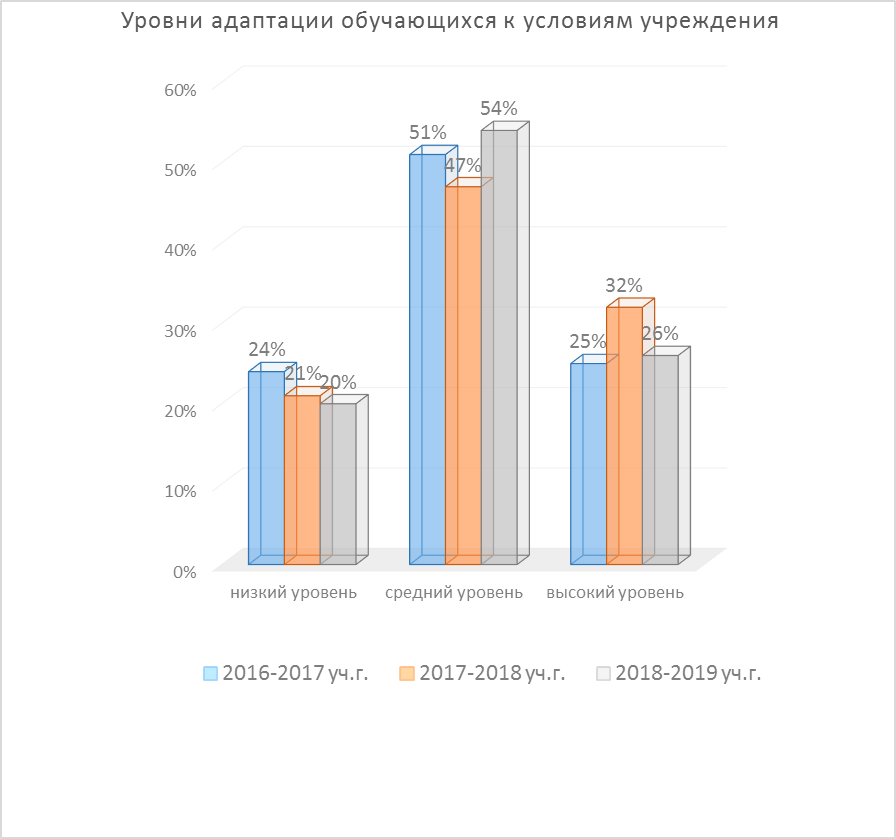 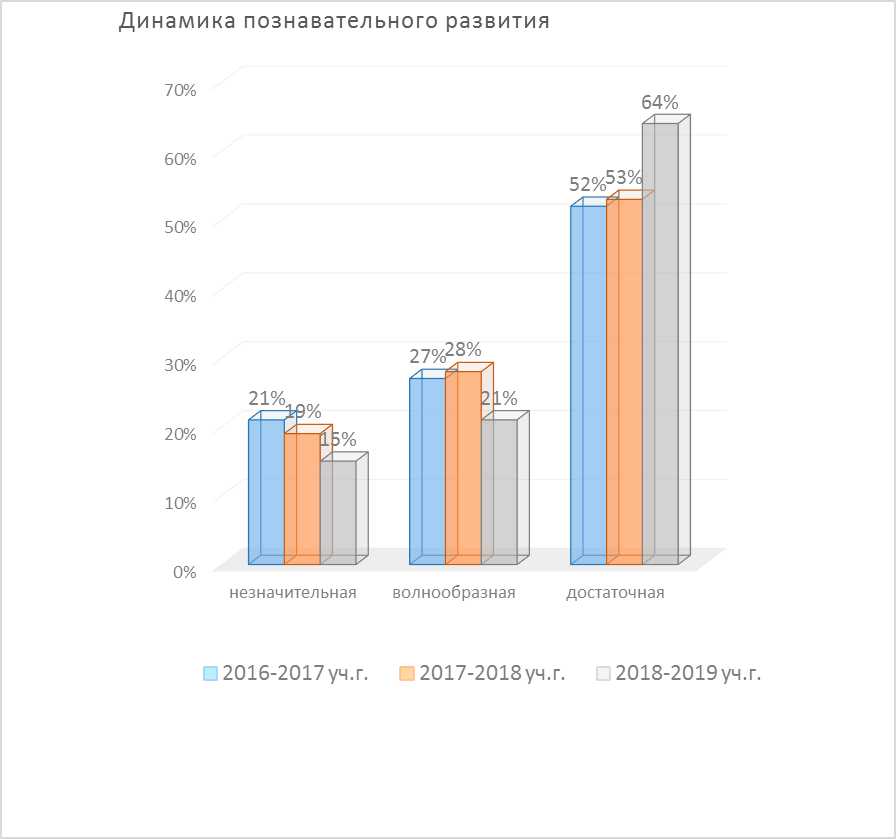 Психологическая диагностика в учреждении организована с целью определения уровня актуального развития ребенка, выявление характера имеющихся у ребенка нарушений, что позволяет наметить алгоритм дальнейшей коррекционно-развивающей работы, а также с целью выявления индивидуальных особенностей и проблем участников образовательного процесса. Для решения поставленной психологической проблемы в профессиональной деятельности применяются стандартизированные методики и опросники, рекомендованные в письме Минобрнауки России от 10.02.2015 г. № ВК-268/07 «О совершенствовании деятельности центров психолого-педагогической, медицинской и социальной помощи».Психологическое просвещение субъектов образовательного процесса, с целью создания условий для повышения психологической компетентности педагогов, администрации и родителей, реализовано по направлениям:ежегодные выступления на родительских собраниях, педагогических советах и методических семинарах;реализация программы родительского клуба «Диалог»;разработка и реализация плана работы методического объединения педагогов-психологов и социального педагога Центра.Данные направления просветительских воздействий обеспечиваются вербально-коммуникативными средствами, т.е. построены с учетом возможностей монологического, диалогического и группового общения. Тематическое содержание просветительской работы определяется как по запросам участников УВП, так и по инициативе педагога-психолога. Наряду с вербально-коммуникативными средствами в психологическом просвещении широко используются в профессиональной деятельности и невербальные средства. В условиях Центра они представлены стендовой информацией, специально оформленными брошюрами, памятками и распечатками рекомендательных текстов.За последние три года было проведено более 15 родительских собраний с родителями (законными представителями) обучающихся Центра на разные темы: «Адаптация ребенка к образовательному учреждению», «Психологические аспекты развития ребенка дошкольного возраста», «Роль семьи в развитии эмоционально-волевой сферы ребенка», «Психолого-педагогическое сопровождение образовательного процесса в старшей дошкольной группе», «Роль игры в развитии дошкольника», «Семейные традиции», «Психологическая готовность к обучению в школе», и т.п.Кроме этого, психологическое просвещение родителей (законных представителей) осуществляется в рамках работы родительского клуба «Диалог», направленного на повышение психолого-педагогической компетенции родителей по вопросам воспитания, обучения и развития детей с ОВЗ дошкольного возраста и формирование у родителей позиции ответственного отношения к процессу воспитания и развития детей. За последние три года было проведено 10 заседаний родительского клуба, все встречи были практико-ориентированы и проходили в нетрадиционных формах (квест-игра, большая психологическая игра, флеш-тренинг, деловая игра, новогодний аукцион и т.п.). Проведенные мероприятия создавали условия для расширения психологических знаний родителей, формирования позитивного восприятия мира и положительной мотивации, гармонизации детско-родительских отношений, сплочения коллектива. Все просветительские мероприятия нашли положительный отзыв у родителей. Эффективность такой формы просвещения подтверждают данные анкетирования родителей (законных представителей): повышение уровня эмоционального контакта в общении с ребенком наблюдается у 37% родителей, сокращение эмоциональной дистанции в общении с ребенком отмечается у 24,5% опрошенных родителей. Кроме того, 47% опрошенных родителей стали использовать новые подходы в воспитании детей с учетом полученных знаний и около 90% родителей считают, что предложенная форма взаимодействия со специалистами Центра позволяет расширить им собственные представления об особенностях детей и эффективных способах взаимодействия.Работа по психологическому просвещению педагогов реализовывается через ежегодные выступления на педагогических советах и методических семинарах на разные темы («Игры и оборудование для сенсорно-перцептивного развития детей», «Психологические особенности семейного воспитания детей с ограниченными возможностями здоровья», «Коррекция эмоционального состояния педагога, как фактор эффективной работы с детьми с ОВЗ», «Коррекция и профилактика эмоционального выгорания педагога»и т.п.).Данные мероприятия проводились с целью повышения компетентности педагогов, актуализации и систематизации имеющихся психологических знаний, а также включение имеющихся знаний в структуру профессиональной деятельности. Кроме того, такие мероприятия дают педагогам возможность расширять репертуар профессиональных умений и навыков.Являясь руководителем методического объединения педагогов-психологов и социального педагога Центра, строила свою работу, направленную на совершенствование деятельности специалистов психолого-педагогической службы в условиях модернизации образования, повышение профессионального уровня и развитие творческого потенциала специалистов через активные формы работы.Продуктивность и эффективность работы МО в Центре можно считать высокой. Этот вывод подтверждается ответами членов методического объединения на вопросы анкеты, их устными высказываниями, качеством оформления текущей и отчетной документации специалистами. Отрицательных отзывов о работе методического объединения нет.Психологическая профилактика направлена на предотвращение возможных проблем в развитии обучающихся и взаимодействие участников воспитательно-образовательного процесса и реализуется через:внедрение программы психологических акций в СОГБОУ «Центр диагностики и консультирования»;реализацию программы профилактики эмоционального выгорания педагогов «МУЗА (Мобильность, Устойчивость, Здоровье, Активность)».Психологическая профилактика способствует созданию психологически благоприятного климата в учреждении, комфортных условий для участников образовательного процесса.С целью формирования семейных ценностей, гармонизации детско-родительских отношений и развития позитивного мировосприятия через развитие коммуникативных умений и навыков в учреждении третий год успешно внедряется программа психологических акций для всех участников учебно-воспитательного процесса. За 2017 – 2019 г. в Центре было проведено 18 психологических акций, в которых приняло участие более 500 человек.Результатом акций стало расширение жизненного пространства участников за счет внесения в их жизнь новых дополнительных смыслов, ценностей, новых эмоциональных и интеллектуальных возможностей, чувственных красок, культурных значений, создание в учреждении позитивной и доброжелательной атмосферы через актуализацию положительных эмоций. Кроме того, проведенные психологические акции способствовали снятию у обучающихся психоэмоционального напряжения, состояния агрессивности, тревожности, поведение детей развивалось в соответствии с ролевыми ожиданиями других. Психологические акции получили большой эмоциональный отклик и у родителей (законных представителей), ведь такие мероприятия способствовали укреплению детско-родительских отношений, стимулировали интерес к психологическим знаниям и работе педагога-психолога Центра, развивали заинтересованность родителей к миру ребенка. Проведенные акции способствовали повышению психологического климата педагогического коллектива, созданию благоприятных условий для проявления положительных личностных качеств сотрудников организации.С 2014 года успешно реализуется программа профилактики эмоционального выгорания педагогов «МУЗА (Мобильность, Устойчивость, Здоровье, Активность)», было проведено более 15 практических мероприятий, в которых приняло активное участие 100 % педагогов Центра. Работа по программе «МУЗА» имеет доказанную эффективность и способствует снижению уровня эмоционального выгорания педагогов, повышению стрессоустойчивости за счет качественного изменения самоотношения педагогов, повышения самоуважения, самопринятия и осознания ценности собственной личности. Как результат данной работы педагоги отмечают повышение собственных адаптивных ресурсов, что выражается в повышении психологической компетентности на 41%, в снижении конфликтных ситуаций в работе с детьми и их родителями на 23%.Результаты моей работы отмечены грамотами, благодарственными письмами, благодарностями:Почетная грамота Министерства образования РФ (2018 г.);Благодарственное письмо декана психолого-педагогического факультета ФГБОУ ВО «Смоленский государственный университет» за распространение актуального опыта коррекционно-развивающей работы с обучающимися с ОВЗ в рамках проведения практических мероприятий для студентов и слушателей курсов профессиональной переподготовки (2018 г.);Благодарственные письма ректора ГАУ ДПО «Смоленский областной институт развития образования» за активное участие в общественно-государственном управлении процессами развития региональной системы образования и за эффективное руководство областным методическим объединением (2017 г., 2018 г., 2019 г.);Благодарственное письмо председателя комиссии по делам несовершеннолетних и защите их прав в муниципальном образовании «Смоленский район» Смоленской области за помощь и поддержку в проведении районного мероприятия по обеспечению защиты прав и законных интересов несовершеннолетних (2016 г.);Благодарственные письма председателей комитетов образования муниципальных образований Смоленской области за многолетнее сотрудничество, профессионализм, доброжелательное отношение к детям, родителям и педагогам (2014 г., 2015 г., 2016 г.); Благодарственные письма администраций образовательных организаций Смоленской области за многолетнее сотрудничество, оказание практической помощи педагогам и обучающимся школы и за плодотворное сотрудничество, высокий профессионализм и распространение инновационного опыта в педагогической среде; за помощь в проведении практического занятия с учащимися (2015 г., 2017 г.);Благодарность начальника УФСИН по Смоленской области за плодотворное сотрудничество в вопросах пропаганды законопослушного поведения среди несовершеннолетних, внедрения новейшего коррекционно-развивающего оборудования в психологическую деятельность (2018 г.);Грамоты администрации СОГБОУ «Центр диагностики и консультирования» за добросовестный труд, за достигнутые успехи в организации и совершенствовании методической деятельности, высокий профессионализм и в связи с 25-летием Центра.